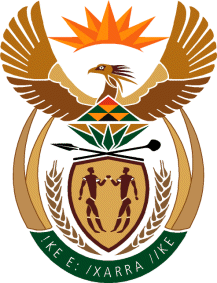 MINISTRYINTERNATIONAL RELATIONS AND COOPERATION 	REPUBLIC OF SOUTH AFRICANATIONAL ASSEMBLYQUESTION FOR WRITTEN REPLY Date of Publication: 23 September 2022Ministry: 30 September 2022Reply date: 07 October 20223332. Mr D Bergman (DA) to ask the Minister of International Relations and Cooperation:Whether the Government has provided any financial support and /or loans to Zimbabwe in the past five financial years; if not, what is the position in this regard; if so, what are the relevant details?	 NW4137EREPLY:In the past five (5) financial years, the Government of the Republic of South Africa has not provided any financial support and/ or loans to Zimbabwe.However, following an appeal for assistance from the Zimbabwean Government, the South African Government, through the African Renaissance Fund (ARF), provided R50 million worth of humanitarian aid to Zimbabwe following the 2019 Cyclone Idai which destroyed infrastructure and left scores of people homeless and without food. The aid was in the form of 450 000 x 12,5 kg of maize meal procured from South Africa and delivered to Zimbabwe. This project was completed in February 2022.